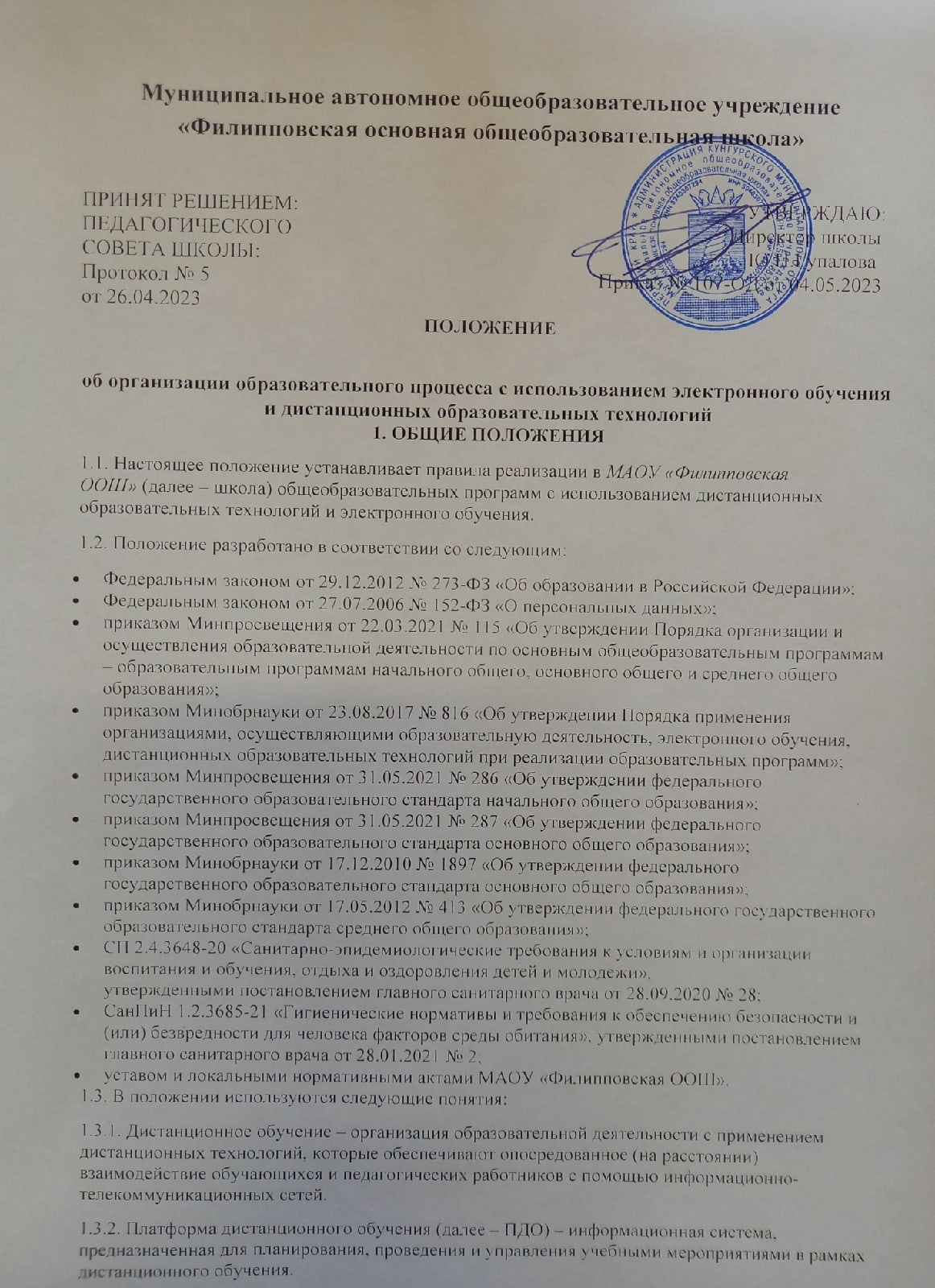 Муниципальное автономное общеобразовательное учреждение«Филипповская основная общеобразовательная школа»ПРИНЯТ РЕШЕНИЕМ:							         УТВЕРЖДАЮ:ПЕДАГОГИЧЕСКОГО							      Директор школыСОВЕТА ШКОЛЫ:					 	          ___________ Ю.Н.ГупаловаПротокол № 5					                Приказ № 107-ОД от 04.05.2023от 26.04.2023ПОЛОЖЕНИЕ
об организации образовательного процесса с использованием электронного обучения и дистанционных образовательных технологий1. ОБЩИЕ ПОЛОЖЕНИЯ1.1. Настоящее положение устанавливает правила реализации в МАОУ «Филипповская ООШ» (далее – школа) общеобразовательных программ с использованием дистанционных образовательных технологий и электронного обучения.1.2. Положение разработано в соответствии со следующим:Федеральным законом от 29.12.2012 № 273-ФЗ «Об образовании в Российской Федерации»;Федеральным законом от 27.07.2006 № 152-ФЗ «О персональных данных»;приказом Минпросвещения от 22.03.2021 № 115 «Об утверждении Порядка организации и осуществления образовательной деятельности по основным общеобразовательным программам – образовательным программам начального общего, основного общего и среднего общего образования»;приказом Минобрнауки от 23.08.2017 № 816 «Об утверждении Порядка применения организациями, осуществляющими образовательную деятельность, электронного обучения, дистанционных образовательных технологий при реализации образовательных программ»;приказом Минпросвещения от 31.05.2021 № 286 «Об утверждении федерального государственного образовательного стандарта начального общего образования»;приказом Минпросвещения от 31.05.2021 № 287 «Об утверждении федерального государственного образовательного стандарта основного общего образования»;приказом Минобрнауки от 17.12.2010 № 1897 «Об утверждении федерального государственного образовательного стандарта основного общего образования»;приказом Минобрнауки от 17.05.2012 № 413 «Об утверждении федерального государственного образовательного стандарта среднего общего образования»;СП 2.4.3648-20 «Санитарно-эпидемиологические требования к условиям и организации воспитания и обучения, отдыха и оздоровления детей и молодежи», утвержденными постановлением главного санитарного врача от 28.09.2020 № 28;СанПиН 1.2.3685-21 «Гигиенические нормативы и требования к обеспечению безопасности и (или) безвредности для человека факторов среды обитания», утвержденными постановлением главного санитарного врача от 28.01.2021 № 2;уставом и локальными нормативными актами МАОУ «Филипповская ООШ».1.3. В положении используются следующие понятия:1.3.1. Дистанционное обучение – организация образовательной деятельности с применением дистанционных технологий, которые обеспечивают опосредованное (на расстоянии) взаимодействие обучающихся и педагогических работников с помощью информационно-телекоммуникационных сетей.1.3.2. Платформа дистанционного обучения (далее – ПДО) – информационная система, предназначенная для планирования, проведения и управления учебными мероприятиями в рамках дистанционного обучения.ПДО должна обеспечивать идентификацию личности обучающегося, выбор способа которой осуществляется школой самостоятельно, и контроль соблюдения условий проведения мероприятий, в рамках которых осуществляется оценка результатов обучения.1.4. Местом осуществления образовательной деятельности при реализации образовательных программ в дистанционной форме является место нахождения школы независимо от места нахождения обучающихся.2. ОРГАНИЗАЦИЯ ДИСТАНЦИОННОГО ОБУЧЕНИЯ В ШКОЛЕ2.1. Дистанционное обучение применяется для реализации основных образовательных программ начального общего, основного общего и среднего общего образования, а также программ дополнительного образования.2.2. Выбор предметов для дистанционного изучения осуществляется обучающимися или родителями (законными представителями) по согласованию с директором школы и с учетом мнения педагогического совета школы.2.3. Согласие на дистанционное обучение оформляется в форме заявления родителя (законного представителя).2.4. При реализации образовательных программ, в том числе адаптированных, с применением электронного обучения, дистанционных образовательных технологий каждый обучающийся в течение всего периода обучения должен быть обеспечен индивидуальным авторизированным доступом к совокупности информационных и электронных образовательных ресурсов, информационных технологий, соответствующих технологических средств, обеспечивающих освоение образовательных программ в полном объеме независимо от их мест нахождения, в которой имеется доступ к сети интернет, как на территории организации, так и за ее пределами.2.5. Для обеспечения дистанционного обучения школа:назначает ответственного за реализацию дистанционного обучения, в том числе в каждом классе, который обучается дистанционно;организует необходимую методическую поддержку обучающихся, родителей (законных представителей) и работников школы по вопросам дистанционного обучения;оказывает информационную поддержку обучающимся, родителям (законным представителям) и работникам школы, в том числе знакомит с необходимыми дистанционными ресурсами;осуществляет контроль процесса дистанционного обучения, анализ и учет результатов дистанционного обучения.2.6. Чтобы обучающийся мог участвовать в дистанционном обучении, ему следует придерживаться следующего регламента:2.6.1. Зарегистрироваться на ПДО.2.6.2. Заходить каждый день на ПДО в соответствии с расписанием, которое отображается в электронном дневнике и дублируется учителем на электронную почту родителя (законного представителя) и ребенка (при наличии).В ПДО выкладываются обучающие материалы и задания для самостоятельной работы. Обучающие материалы включают видеоматериалы и сценарии уроков библиотеки ЭПОС, тесты, собственные материалы учителя и материалы сторонних ресурсов, с которыми обучающийся работает самостоятельно.2.6.3. Проверять ежедневно электронную почту (свою или родителя (законного представителя)), на которую учитель ежедневно высылает расписание занятий и консультаций, примечания и разъяснения по организации дистанционного образовательного процесса.2.6.4. Выполнять задания по указаниям учителя и в срок, который учитель установил.2.6.5. Выполненные задания и другие работы направлять учителю на проверку посредством ПДО, электронной почты или через другие средства сообщения, которые определил учитель.2.6.6. Проверять комментарии и замечания учителя в отношении выполненных работ на следующий рабочий день после того, как отправил работу на проверку.2.7. Учитель может применять для дистанционного обучения платформу Сферум, ЭПОС.2.8. Учитель обязан заблаговременно сообщать через электронный дневник и электронную почту обучающимся и родителям (законным представителям) о проведении видеоконференции, другого электронного занятия, в котором принимает личное участие.2.9. Учитель обязан проверять выполненные обучающимися задания, комментировать их и давать в другой форме обратную связь обучающимся и родителям (законным представителям).3. ТРЕБОВАНИЯ К ОРГАНИЗАЦИИ УЧЕБНОЙ ДЕЯТЕЛЬНОСТИ И СОСТАВЛЕНИЮ РАСПИСАНИЯ НА ДИСТАНЦИОННОМ ОБУЧЕНИИ3.1. Использование средств электронного обучения (ЭСО) осуществляется при наличии документов об оценке (подтверждении) соответствия. Использование мониторов на основе электронно-лучевых трубок в образовательных организациях не допускается.3.2. Во время дистанционного обучения обучающимся запрещено использовать более двух ЭСО одновременно, а также использовать мобильные телефоны в образовательных целях.3.3. Обучающимся начальных классов разрешается использовать ноутбуки только с дополнительной клавиатурой.3.4. Рабочие места пользователей персональных ЭСО должны обеспечивать зрительную дистанцию до экрана не менее 50 см. Использование планшетов предполагает их размещение на столе под углом наклона 30°.3.5. Непрерывная и суммарная продолжительность использования различных типов ЭСО на занятиях должна соответствовать гигиеническим нормативам.3.6. Классный руководитель информирует родителей о необходимости правильного оформления учебного места и использования ЭСО обучающимися на дистанционном обучении в соответствии с санитарными правилами и гигиеническими нормативами.3.7. Расписание занятий составляется с учетом дневной и недельной динамики умственной работоспособности обучающихся и трудности учебных предметов. Обучение заканчивается не позднее 18:00. Продолжительность урока не превышает 30 минут.4. ПОРЯДОК ОКАЗАНИЯ МЕТОДИЧЕСКОЙ ПОМОЩИ ОБУЧАЮЩИМСЯ4.1. При осуществлении дистанционного обучения школа оказывает учебно-методическую помощь обучающимся, в том числе в форме индивидуальных консультаций, оказываемых дистанционно с использованием информационных и телекоммуникационных технологий по выбору учителя.4.2. Расписание индивидуальных и коллективных консультаций составляется учителем и направляется через ПДО, электронный дневник и электронную почту родителя (законного представителя) и обучающегося (при наличии) не позднее чем за один день до консультации.4.3. При возникновении технических сбоев программного обеспечения, сети интернет учитель в порядке исключения вправе выбрать любой другой способ оповещения о консультации (сотовая связь, мессенджеры).5. ПОРЯДОК ОСУЩЕСТВЛЕНИЯ ТЕКУЩЕГО И ИТОГОВОГО КОНТРОЛЯ РЕЗУЛЬТАТОВ ДИСТАНЦИОННОГО ОБУЧЕНИЯ5.1. Текущий контроль результатов дистанционного обучения проводится учителями. Они используют формы проверки и контроля знаний, предусмотренные образовательными программами и локальными нормативными актами школы.5.2. Оценивание учебных достижений обучающихся при дистанционном обучении осуществляется в соответствии с системой оценивания, применяемой в школе.5.3. Отметки, полученные обучающимися за выполненные задания при дистанционном обучении, заносятся в электронный журнал.5.4. Результаты учебной деятельности обучающихся при дистанционном обучении учитываются и хранятся в школьной документации.5.5. Текущий контроль успеваемости и промежуточная аттестация обучающихся при дистанционном обучении может осуществляться без очного взаимодействия с учителем.5.6. Итоговый контроль результатов дистанционного обучения проводится посредством промежуточной аттестации в соответствии с образовательными программами и локальными нормативными актами школы.Приложение 1Лист контроля
реализации программного материалаФ. И. О. педагога: ___________Предмет: ___________Класс: ___________Дата: ___________Приложение 2Лист учета
рабочего времени педагога в период карантина/ограничительных мер Дата: _________Ф. И. О. педагога: ________________________________________________Раздел/тема (в соответствии с календарно-тематическим планом)Содержание
выполненной работы, ее продолжительностьСодержание
выполненной работы, ее продолжительностьСодержание
выполненной работы, ее продолжительностьОхват учащихсяИспользуемые ресурсыРаздел/тема (в соответствии с календарно-тематическим планом)Онлайн-занятияИндивидуальные консультации (в том числе работа с родителями)Проверка работОхват учащихсяИспользуемые ресурсы(должность)(подпись)(расшифровка)(дата)№п/пСодержание выполненной работыФактически отработанное времяПримечанияЗаместитель директора по УР,
принявший и подтвердивший информацию(должность)(подпись)(расшифровка)(дата)